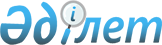 "Науырзым ауданының 2010-2012 жылдарға арналған бюджеті туралы" мәслихаттың 2009 жылғы 25 желтоқсандағы № 233 шешіміне өзгерістер мен толықтырулар енгізу туралыҚостанай облысы Науырзым ауданы мәслихатының 2010 жылғы 22 қазандағы № 310 шешімі. Қостанай облысы Науырзым ауданының Әділет басқармасында 2010 жылғы 27 қазанда № 9-16-110 тіркелді

      Науырзым аудандық мәслихаты ШЕШТІ:

      1. "Науырзым ауданының 2010-2012 жылдарға арналған аудандық бюджеті туралы" мәслихаттың 2009 жылғы 25 желтоқсандағы № 233 шешіміне (нормативтік құқықтық актілердің мемлекеттік тіркеу тізілімінде 9-16-98 нөмірімен тіркелген, 2010 жылғы 11 қаңтарда "Науырзым тынысы" газетінде жарияланған) мына өзгерістер мен толықтырулар енгізілсін:



      көрсетілген шешімнің 1-тармағында:

      1) тармақшада:

      "1003521" деген сандар "1011786,1" деген сандармен ауыстырылсын;

      "131021" деген сандар "129615" деген сандармен ауыстырылсын;

      "762" деген сандар "1066" деген сандармен ауыстырылсын;

      "122" деген сандар "1224" деген сандармен ауыстырылсын;

      "871616" деген сандар "79881,1" деген сандармен ауыстырылсын;

      2) тармақшада:

      "1002273,2" деген сандар "1010738,3" деген сандармен ауыстырылсын;

      3) тармақшада:

      "6227" деген сандар "6097,2" деген сандармен ауыстырылсын;

      4) тармақшада:

      "4000" деген сандар "3800" деген сандармен ауыстырылсын;

      "4000" деген сандар "3800" деген сандармен ауыстырылсын;

      5) тармақшада:

      "-8979,2" деген сандар "-8849,4" деген сандармен ауыстырылсын;

      6) тармақшада:

      "8979,2" деген сандар "8849,4" деген сандармен ауыстырылсын;



      көрсетілген шешімнің 3-тармағы:

      3) тармақшада:

      "4000" деген сандар "3800" деген сандармен ауыстырылсын;

      4) тармақшада:

      "1826" деген сандар "2160" деген сандармен ауыстырылсын;

      7) тармақшада:

      "215" деген сандар "214" деген сандармен ауыстырылсын;



      көрсетілген шешімнің 3-1 тармағы мынадай мағынада 8)–тармақшасымен толықтырылсын:

      "8) ең төменгі күнкөріс қоржыны мөлшерінің өсуіне байланысты 18 жасқа дейінгі балаларға ай сайынғы мемлекеттік жәрдемақы төлеуге – 1058 мың теңге;"

      көрсетілген шешімнің 3-1 тармағы:

      5-абзац алынып тасталсын;



      көрсетілген шешімнің 3-2 тармағы:

      "8790" деген сандар "1089,1" деген сандармен ауыстырылсын;



      көрсетілген шешімнің 3-3 тармағы:

      бірінші абзацтағы "9638" сандары "9632" сандарына ауыстырылсын;

      екінші абзацтағы "4097" сандары "4095" сандарына ауыстырылсын;

      үшінші абзацтағы "5541" сандары "5537" сандарына ауыстырылсын;



      көрсетілген шешімнің 3-4 тармағы:

      "103959" деген сандар "108564" деген сандармен ауыстырылсын;



      көрсетілген шешімнің 3-5 тармағы:

      "11900" деген сандар "13340" деген сандармен ауыстырылсын;



      көрсетілген шешім мынадай мазмұндағы 3-6 тармақтармен толықтырылсын:

      "3-6. Жергілікті атқарушы органның жоғары тұрған бюджет алдындағы борышын өтеу – 129,8 мың теңге;"



      көрсетілген шешімнің 1, 4, 6 қосымшалары осы шешімнің 1, 2, 3 қосымшаларына сәйкес жаңа редакцияда жазылсын.



      2. Осы шешім 2010 жылдың 1 қаңтарынан бастап қолданысқа енгізіледі.      Кезектен тыс сессияның төрағасы

      аудандық мәслихаттың хатшысы               Б. Аманбаев      КЕЛІСІЛДІ      "Науырзым ауданың экономика

      және бюджеттік жоспарлау бөлімі"

      мемлекеттік мекемесінің бастығы

      ___________________ Н. Дехтярева

Мәслихаттың          

2010 жылғы 22 қазандағы   

№ 310 шешіміне 1 қосымша   Мәслихаттың          

2009 жылғы 25 желтоқсандағы  

№ 233 шешіміне 1 қосымша    Науырзым ауданының 2010 жылға арналған бюджеті

Мәслихаттың          

2010 жылғы 22 қазандағы    

№ 310 шешіміне 2 қосымша   Мәслихаттың          

2009 жылғы 25 желтоқсандағы  

№ 233 шешіміне 4 қосымша    Бюджеттік инвестициялық жобаларды (бағдарламарды)

іске асыруға және заңды тұлғалардың жарғылық капиталын қалыптастыруға немесе ұлғайтуға бағытталған бюджеттік бағдарламаларға бөлумен 2010 жылға арналған аудандық бюджет дамуының бюджеттік бағдарламалар тізбесі

Мәслихаттың          

2010 жылғы 22 қазандағы    

№ 310 шешіміне 3 қосымша   Мәслихаттың          

2009 жылғы 25 желтоқсандағы  

№ 233 шешіміне 6 қосымша    2010 жылға арналған кент, ауыл (село), ауылдық (селолық) округі, қалада аудандық маңызы бар қаланың аудан әкімдерінің

аппаратары бойынша бюджеттік бағдарламалар тізбесітаблицаның жалғасы:
					© 2012. Қазақстан Республикасы Әділет министрлігінің «Қазақстан Республикасының Заңнама және құқықтық ақпарат институты» ШЖҚ РМК
				СанатыСанатыСанатыСанатыСанаты2010 жылға

нақтыланған

бюджетСыныбыСыныбыСыныбыСыныбы2010 жылға

нақтыланған

бюджетIшкi сыныбыIшкi сыныбыIшкi сыныбы2010 жылға

нақтыланған

бюджетЕрекшелiгiЕрекшелiгi2010 жылға

нақтыланған

бюджетIКірістер1011786,11Салықтық түсімдер12961501Табыс салығы640662Жеке табыс салығы6406603Әлеуметтiк салық443841Әлеуметтік салық4438404Меншікке салынатын салықтар167001Мүлiкке салынатын салықтар58813Жер салығы14554Көлiк құралдарына салынатын

салық58505Бірыңғай жер салығы351405Тауарларға, жұмыстарға және

қызметтерге салынатын iшкi

салықтар32492Акциздер5373Табиғи және басқа ресурстарды

пайдаланғаны үшiн түсетiн

түсiмдер13844Кәсiпкерлiк және кәсiби

қызметтi жүргiзгенi үшiн

алынатын алымдар132808Заңдық мәнді іс-әрекеттерді

жасағаны және (немесе) оған

уәкілеттігі бар мемлекеттік

органдар немесе лауазымды

адамдар құжаттар бергені үшін

алынатын міндетті төлемдер12161Мемлекеттік баж12162Салықтық емес түсімдер106601Мемлекеттік меншіктен түсетін

кірістер3025Мемлекет меншігіндегі мүлікті

жалға беруден түсетін кірістер30202Мемлекеттік бюджеттен

қаржыландырылатын мемлекеттік

мекемелердің тауарларды

(жұмыстарды, қызметтерді)

өткізуінен түсетін түсімдер841Мемлекеттік бюджеттен

қаржыландырылатын мемлекеттік

мекемелердің тауарларды

(жұмыстарды, қызметтерді)

өткізуінен түсетін түсімдер8406Басқа да салықтық емес түсiмдер6801Басқа да салықтық емес түсiмдер6803Негізгі капиталды сатудан

түсетін түсімдер122403Жердi және материалдық емес

активтердi сату12241Жерді сату11672Материалдық емес активтерді

сату574Трансферттердің түсімдері879881,102Мемлекеттiк басқарудың жоғары

тұрған органдарынан түсетiн

трансферттер879881,12Облыстық бюджеттен түсетiн

трансферттер879881,1Функционалдық топФункционалдық топФункционалдық топФункционалдық топФункционалдық топ2010 жылға

нақтыланған

бюджетКіші функцияКіші функцияКіші функцияКіші функция2010 жылға

нақтыланған

бюджетБюджеттік бағдарламалардың әкiмшiсiБюджеттік бағдарламалардың әкiмшiсiБюджеттік бағдарламалардың әкiмшiсi2010 жылға

нақтыланған

бюджетБағдарламаБағдарлама2010 жылға

нақтыланған

бюджетIIШығындар1010738,301Жалпы сипаттағы мемлекеттiк

қызметтер1301341Мемлекеттiк басқарудың жалпы

функцияларын орындайтын

өкiлдi, атқарушы және басқа

органдар117479112Аудан (облыстық маңызы бар қала)

мәслихатының аппараты10279001Аудан (облыстық маңызы бар қала)

мәслихатының қызметін қамтамасыз

ету жөніндегі қызметтер10279122Аудан (облыстық маңызы бар қала)

әкімінің аппараты51641001Аудан (облыстық маңызы бар қала)

әкімінің қызметін қамтамасыз ету

жөніндегі қызметтер47899004Мемлекеттік органдарды

материалдық-техникалық

жарақтандыру3742123Қаладағы аудан, аудандық маңызы

бар қала, кент, ауыл (село),

ауылдық (селолық) округ әкімінің

аппараты55559001Қаладағы аудан, аудандық маңызы

бар қаланың, кент, ауыл (село),

ауылдық (селолық) округ әкімінің

қызметін қамтамасыз ету

жөніндегі қызметтер54259023Мемлекеттік органдарды

материалдық-техникалық

жарақтандыру13002Қаржылық қызмет7641452Ауданның (облыстық маңызы бар

қаланың) қаржы бөлімі7641001Аудандық бюджетті орындау және

коммуналдық меншікті (облыстық

маңызы бар қала) саласындағы

мемлекеттік саясатты іске асыру

жөніндегі қызметтер6663019Мемлекеттік органдарды

материалдық-техникалық

жарақтандыру9785Жоспарлау және статистикалық

қызмет5014453Ауданның (облыстық маңызы бар

қаланың) экономика және

бюджеттік жоспарлау бөлімі5014001Экономикалық саясатты,

мемлекеттік жоспарлау жүйесін

қалыптастыру және дамыту және

ауданды (облыстық маңызы бар

қаланы) басқару саласындағы

мемлекеттік саясатты іске асыру

жөніндегі қызметтер501402Қорғаныс18291Әскери мұқтаждар1074122Аудан (облыстық маңызы бар қала)

әкімінің аппараты1074005Жалпыға бірдей әскери міндетті

атқару шеңберіндегі іс-шаралар10742Төтенше жағдайлар жөнiндегi

жұмыстарды ұйымдастыру755122Аудан (облыстық маңызы бар қала)

әкімінің аппараты755006Аудан (облыстық маңызы бар қала)

ауқымындағы төтенше жағдайлардың

алдын алу және оларды жою75504Бiлiм беру468018,81Мектепке дейiнгi тәрбие және

оқыту34719464Ауданның (облыстық маңызы бар

қаланың) білім бөлімі34719009Мектепке дейінгі тәрбие

ұйымдарының қызметін қамтамасыз

ету347192Бастауыш, негізгі орта және

жалпы орта білім беру420 183,8464Ауданның (облыстық маңызы бар

қаланың) білім бөлімі420183,8003Жалпы білім беру414099,8006Балаларға қосымша білім беру60849Бiлiм беру саласындағы өзге

де қызметтер13116464Ауданның (облыстық маңызы бар

қаланың) білім бөлімі11986001Жергілікті деңгейде білім беру

саласындағы мемлекеттік саясатты

іске асыру жөніндегі қызметтер5480005Ауданның (облыстық маңызы бар

қаланың) мемлекеттік білім беру

мекемелер үшін оқулықтар мен

оқу-әдiстемелiк кешендерді сатып

алу және жеткізу6406013Мемлекеттік органдарды

материалдық-техникалық

жарақтандыру100472Ауданның (облыстық маңызы бар

қаланың) құрылыс, сәулет және

қала құрылысы бөлімі1130037Білім беру объектілерін салу

және реконструкциялау113006Әлеуметтiк көмек және

әлеуметтiк қамсыздандыру609462Әлеуметтiк көмек52749451Ауданның (облыстық маңызы бар

қаланың) жұмыспен қамту және

әлеуметтік бағдарламалар бөлімі52749002Еңбекпен қамту бағдарламасы17081005Мемлекеттік атаулы әлеуметтік

көмек3961007Жергілікті өкілетті органдардың

шешімі бойынша мұқтаж

азаматтардың жекелеген топтарына

әлеуметтік көмек6462010Үйден тәрбиеленіп оқытылатын

мүгедек балаларды материалдық

қамтамасыз ету181014Мұқтаж азаматтарға үйде

әлеуметтiк көмек көрсету328901618 жасқа дейінгі балаларға

мемлекеттік жәрдемақылар19552017Мүгедектерді оңалту жеке

бағдарламасына сәйкес, мұқтаж

мүгедектерді міндетті гигиеналық

құралдармен қамтамасыз етуге,

және ымдау тілі мамандарының,

жеке көмекшілердің қызмет

көрсету375019Ұлы Отан соғысындағы Жеңістің 65

жылдығына орай Ұлы Отан

соғысының қатысушылары мен

мүгедектеріне Тәуелсіз

Мемлекеттер Достастығы елдері

бойынша, Қазақстан

Республикасының аумағы бойынша

жол жүруін, сондай-ақ оларға

және олармен бірге жүретін

адамдарға Мәскеу, Астана

қалаларында мерекелік

іс-шараларға қатысуы үшін

тамақтануына, тұруына, жол

жүруіне арналған шығыстарын

төлеуді қамтамасыз ету0020Ұлы Отан соғысындағы Жеңістің 65

жылдығына орай Ұлы Отан

соғысының қатысушылары мен

мүгедектеріне, сондай-ақ оларға

теңестірілген, оның ішінде

майдандағы армия құрамына

кірмеген, 1941 жылғы 22

маусымнан бастап 1945 жылғы 3

қыркүйек аралығындағы кезеңде

әскери бөлімшелерде,

мекемелерде, әскери-оқу

орындарында әскери қызметтен

өткен, запасқа босатылған

(отставка), "1941-1945 жж. Ұлы

Отан соғысында Германияны

жеңгенi үшiн" медалімен немесе

"Жапонияны жеңгені үшін"

медалімен марапатталған әскери

қызметшілерге, Ұлы Отан соғысы

жылдарында тылда кемінде алты ай

жұмыс істеген (қызметте болған)

адамдарға біржолғы материалдық

көмек төлеу18489Әлеуметтiк көмек және

әлеуметтiк қамтамасыз ету

салаларындағы өзге де

қызметтер8197451Ауданның (облыстық маңызы бар

қаланың) жұмыспен қамту және

әлеуметтік бағдарламалар бөлімі8197001Жергілікті деңгейде халық үшін

әлеуметтік бағдарламаларды

жұмыспен қамтуды қамтамасыз

етуді іске асыру саласындағы

мемлекеттік саясатты іске асыру

жөніндегі қызметтер7773011Жәрдемақыларды және басқа да

әлеуметтік төлемдерді есептеу,

төлеу мен жеткізу бойынша

қызметтерге ақы төлеу42407Тұрғын үй-коммуналдық

шаруашылық104601Тұрғын үй шаруашылығы1500458Ауданның (облыстық маңызы бар

қаланың) тұрғын үй-коммуналдық

шаруашылығы, жолаушылар көлігі

және автомобиль жолдары бөлімі1500003Мемлекеттік тұрғын үй қорының

сақталуын ұйымдастыру15003Елді-мекендерді көркейту8960123Қаладағы аудан, аудандық маңызы

бар қала, кент, ауыл (село),

ауылдық (селолық) округ әкімінің

аппараты8960008Елді мекендерде көшелерді

жарықтандыру3955009Елді мекендердің санитариясын

қамтамасыз ету670011Елді мекендерді абаттандыру мен

көгалдандыру433508Мәдениет, спорт, туризм және

ақпараттық кеңістiк691731Мәдениет саласындағы қызмет36904455Ауданның (облыстық маңызы бар

қаланың) мәдениет және тілдерді

дамыту бөлімі26147003Мәдени-демалыс жұмысын қолдау26147472Ауданның (облыстық маңызы бар

қаланың) құрылыс, сәулет және

қала құрылысы бөлімі10757011Мәдениет объектілерін дамыту107572Спорт3706465Ауданның (облыстық маңызы бар

қаланың) Дене шынықтыру және

спорт бөлімі3706006Аудандық (облыстық маңызы бар

қалалық) деңгейде спорттық

жарыстар өткiзу1100007Әртүрлi спорт түрлерi бойынша

аудан (облыстық маңызы бар қала)

құрама командаларының мүшелерiн

дайындау және олардың облыстық

спорт жарыстарына қатысуы26063Ақпараттық кеңiстiк15161455Ауданның (облыстық маңызы бар

қаланың) мәдениет және тілдерді

дамыту бөлімі14241006Аудандық (қалалық)

кiтапханалардың жұмыс iстеуi13953007Мемлекеттік тілді және Қазақстан

халықтарының басқа да тілдерін

дамыту288456Ауданның (облыстық маңызы бар

қаланың) ішкі саясат бөлімі920002Газеттер мен журналдар арқылы

мемлекеттік ақпараттық саясат

жүргізу жөніндегі қызметтер600005Телерадио хабарларын тарату

арқылы мемлекеттік ақпараттық

саясатты жүргізу жөніндегі

қызметтер3209Мәдениет, спорт, туризм және

ақпараттық кеңiстiктi

ұйымдастыру жөнiндегi өзге де

қызметтер13402455Ауданның (облыстық маңызы бар

қаланың) мәдениет және тілдерді

дамыту бөлімі5337001Жергілікті деңгейде тілдерді

және мәдениетті дамыту

саласындағы мемлекеттік саясатты

іске асыру жөніндегі қызметтер5217011Мемлекеттік органдарды

материалдық-техникалық

жарақтандыру120456Ауданның (облыстық маңызы бар

қаланың) ішкі саясат бөлімі4716001Жергілікті деңгейде ақпарат,

мемлекеттілікті нығайту және

азаматтардың әлеуметтік

сенімділігін қалыптастыру

саласында мемлекеттік саясатты

іске асыру жөніндегі қызметтер4629003Жастар саясаты саласындағы

өңірлік бағдарламаларды iске

асыру87465Ауданның (облыстық маңызы бар

қаланың) Дене шынықтыру және

спорт бөлімі3349001Жергілікті деңгейде дене

шынықтыру және спорт саласындағы

мемлекеттік саясатты іске асыру

жөніндегі қызметтер3229008Мемлекеттік органдарды

материалдық-техникалық

жарақтандыру12010Ауыл, су, орман, балық

шаруашылығы, ерекше

қорғалатын табиғи аумақтар,

қоршаған ортаны және

жануарлар дүниесін қорғау,

жер қатынастары129098,11Ауыл шаруашылығы1968,1475Ауданның (облыстық маңызы бар

қаланың) кәсіпкерлік, ауыл

шаруашылығы және ветеринария

бөлімі1968,1099Республикалық бюджеттен

берілетін нысаналы трансферттер

есебiнен ауылдық елді мекендер

саласының мамандарын әлеуметтік

қолдау шараларын іске асыру1968,12Су шаруашылығы108564472Ауданның (облыстық маңызы бар

қаланың) құрылыс, сәулет және

қала құрылысы бөлімі108564012Сумен жабдықтау жүйесін дамыту1085646Жер қатынастары6878463Ауданның (облыстық маңызы бар

қаланың) жер қатынастары бөлімі6878001Аудан (облыстық маңызы бар қала)

аумағында жер қатынастарын

реттеу саласындағы мемлекеттік

саясатты іске асыру жөніндегі

қызметтер5046004Жердi аймақтарға бөлу жөнiндегi

жұмыстарды ұйымдастыру1702008Мемлекеттік органдарды

материалдық-техникалық

жарақтандыру1309Ауыл, су, орман, балық

шаруашылығы және қоршаған

ортаны қорғау мен жер

қатынастары саласындағы өзге

де қызметтер11688123Қаладағы аудан, аудандық маңызы

бар қала, кент, ауыл (село),

ауылдық (селолық) округ әкімінің

аппараты3500019Өңірлік жұмыспен қамту және

кадрларды қайта даярлау

стратегиясын іске асыру

шеңберінде ауылдарда

(селоларда), ауылдық (селолық)

округтерде әлеуметтік жобаларды

қаржыландыру3500475Ауданның (облыстық маңызы бар

қаланың) кәсіпкерлік, ауыл

шаруашылығы және ветеринария

бөлімі8188013Эпизоотияға қарсы іс-шаралар

жүргізу818811Өнеркәсіп, сәулет, қала

құрылысы және құрылыс қызметі55062Сәулет, қала құрылысы және

құрылыс қызметі5506472Ауданның (облыстық маңызы бар

қаланың) құрылыс, сәулет және

қала құрылысы бөлімі5506001Жергілікті деңгейде құрылыс,

сәулет және қала құрылысы

саласындағы мемлекеттік саясатты

іске асыру жөніндегі қызметтер550612Көлiк және коммуникация958171Автомобиль көлiгi95817123Қаладағы аудан, аудандық маңызы

бар қала, кент, ауыл (село),

ауылдық (селолық) округ әкімінің

аппараты5330013Аудандық маңызы бар қалаларда,

кенттерде, ауылдарда

(селоларда), ауылдық (селолық)

округтерде автомобиль жолдарының

жұмыс істеуін қамтамасыз ету5330458Ауданның (облыстық маңызы бар

қаланың) тұрғын үй-коммуналдық

шаруашылық, жолаушылар көлігі

және автомобиль жолдары бөлімі90487023Автомобиль жолдарының жұмыс

істеуін қамтамасыз ету9048713Басқалар152429Басқалар15242458Ауданның (облыстық маңызы бар

қаланың) тұрғын үй-коммуналдық

шаруашылығы, жолаушылар көлігі

және автомобиль жолдары бөлімі4406001Жергілікті деңгейде тұрғын

үй-коммуналдық шаруашылығы,

жолаушылар көлігі және

автомобиль жолдары саласындағы

мемлекеттік саясатты іске асыру

жөніндегі қызметтер4406475Ауданның (облыстық маңызы бар

қаланың) кәсіпкерлік, ауыл

шаруашылығы және ветеринария

бөлімі10836001Жергілікті деңгейде кәсіпкерлік,

өнеркәсіп, ауыл шаруашылығы және

ветеринарии саласындағы

мемлекеттік саясатты іске асыру

жөніндегі қызметтер10476004Мемлекеттік органдарды

материалдық-техникалық

жарақтандыру36015Трансферттер24514,41Трансферттер24514,4452Ауданның (облыстық маңызы бар

қаланың) қаржы бөлімі24514,4006Нысаналы пайдаланылмаған (толық

пайдаланылмаған) трансферттерді

қайтару2,4020Бюджет саласындағы еңбекақы

төлеу қорының өзгеруіне

байланысты жоғары тұрған

бюджеттерге берілетін ағымдағы

нысаналы трансферттер24512IIIТаза бюджеттік кредиттеу6097,2Бюджеттік кредиттер622710Ауыл, су, орман, балық

шаруашылығы, ерекше

қорғалатын табиғи аумақтар,

қоршаған ортаны және

жануарлар дүниесін қорғау,

жер қатынастары62271Ауыл шаруашылығы6227475Ауданның (облыстық маңызы бар

қаланың) кәсіпкерлік, ауыл

шаруашылығы және ветеринария

бөлімі6227009Ауылдық елді мекендердің

әлеуметтік саласының мамандарын

әлеуметтік қолдау шараларын іске

асыру үшін бюджеттік кредиттер622705Бюджеттік кредиттерді өтеу129,801Бюджеттік кредиттерді өтеу129,81Мемлекеттік бюджеттен берілген

бюджеттік кредиттерді өтеу129,813Жеке тұлғаларға жергілікті

бюджеттен берілген бюджеттік

кредиттерді өтеу129,8ІVҚаржы активтермен операциялар

бойынша сальдо3800Қаржы активтерін сатып алу380013Басқалар38009Басқалар3800452Ауданның (облыстық маңызы бар

қаланың) қаржы бөлімі3800014Заңды тұлғалардың жарғылық

капиталын қалыптастыру немесе

ұлғайту3800VБюджет тапшылығы (-),

профицит (+)-8849,4VIБюджет тапшылығын

қаржыландыру (профицитті

пайдалану)8849,4Қарыздар түсімі622703Ауданның (облыстық маңызы бар

қаланың) жергілікті атқарушы

органы алатын қарыздар6227Қарыздарды өтеу129,816Қарыздарды өтеу129,81Қарыздарды өтеу129,8452Ауданның (облыстық маңызы бар

қаланың) қаржы бөлімі129,8008Жергілікті атқарушы органның

жоғары тұрған бюджет алдындағы

борышын өтеу129,88Бюджет қаражаттарының

пайдаланылатын қалдықтары2752,201Бюджет қаражаты қалдықтары2752,21Бюджет қаражатының бос

қалдықтары2752,201Бюджет қаражатының бос

қалдықтары2752,2Функционалдық топФункционалдық топФункционалдық топФункционалдық топФункционалдық топ2010 жылға

нақтыланған

бюджетФункционалдық кіші топФункционалдық кіші топФункционалдық кіші топФункционалдық кіші топ2010 жылға

нақтыланған

бюджетБюджеттік бағдарлама әкiмшiсiБюджеттік бағдарлама әкiмшiсiБюджеттік бағдарлама әкiмшiсi2010 жылға

нақтыланған

бюджетБағдарламаБағдарлама2010 жылға

нақтыланған

бюджетАТАУЫАТАУЫ2010 жылға

нақтыланған

бюджетИНВЕСТИЦИЯЛЫҚ ЖОБАЛАР12425104Бiлiм беру11309Бiлiм беру саласындағы өзге де

қызметтер1130472Ауданның (облыстық маңызы бар

қаланың) құрылыс, сәулет және

қала құрылысы бөлімі1130037Білім беру объектілерін салу

және реконструкциялау113008Мәдениет, спорт, туризм және

ақпараттық кеңістiк107571Мәдениет саласындағы қызмет10757472Ауданның (облыстық маңызы бар

қаланың) құрылыс, сәулет және

қала құрылысы бөлімі10757011Мәдениет объектілерін дамыту1075710Ауыл, су, орман, балық

шаруашылығы, ерекше

қорғалатын табиғи аумақтар,

қоршаған ортаны және

жануарлар дүниесін қорғау,

жер қатынастары1085642Су шаруашылығы108564472Ауданның (облыстық маңызы бар

қаланың) құрылыс, сәулет және

қала құрылысы бөлімі108564012Сумен жабдықтау жүйесін дамыту108564ЗАҢДЫ ТҰЛҒАЛАРДЫҢ ЖАРҒЫЛЫҚ

КАПИТАЛЫН ҚАЛЫПТАСТЫРУҒА

НЕМЕСЕ ҰЛҒАЙТУҒА

ИНВЕСТИЦИЯЛАР380013Басқалар38009Басқалар3800452Ауданның (облыстық маңызы бар

қаланың) қаржы бөлімі3800014Заңды тұлғалардың жарғылық

капиталын қалыптастыру немесе

ұлғайту3800Бюджеттік

бағдарламалардың

әкiмшiсi
123001000

Қаладағы

аудан,

аудандық

маңызы бар

қаланың,

кент, ауыл

(село),

ауылдық

(селолық)

округ

әкімінің

қызметін

қамтамасыз

ету жөніндегі

қызметтер
123023000

Мемлекеттік

органдарды

материалдық-

техникалық

жарақтандыру
123013015

Аудандық

маңызы бар

қалаларда,

кенттерде,

ауылдарда

(селоларда

), ауылдық

(селолық)

округтерде

автомобиль

жолдарының

жұмыс

істеуін

қамтамасыз

ету
1
2
3
Барлығы:54259
1300
5330
"Науырзым ауданы

Буревестник

селолық округі

әкімінің аппараты"

ММ6130145"Науырзым ауданы

Дәмді ауылы

әкімінің аппараты"

ММ5818144"Науырзым ауданы

Қарамеңді селолық

округі әкімінің

аппараты" ММ97301455330"Науырзым ауданы

Мереке селолық

округі әкімінің

аппараты" ММ5253144"Науырзым ауданы

Қожа селосы

әкімінің аппараты"

ММ5422144"Науырзым ауданы

Раздольный селосы

әкімінің аппараты"

ММ5478144"Науырзым ауданы

Өлеңді ауылы

әкімінің аппараты"

ММ5669144"Науырзым ауданы

Шилі селосы

әкімінің аппараты"

ММ4911145"Науырзым ауданы

Шолақсай селосы

әкімінің аппараты"

ММ5848145123008000

Елді

мекендерде

көшелерді

жарықтандыру
123011000

Елді

мекендерді

абаттандыру

мен

көгалдандыру
123009000

Елді

мекендердің

санитариясын

қамтамасыз

ету
123019027

Өңірлік жұмыспен

қамту және

кадрларды қайта

даярлау

стратегиясын

іске асыру

шеңберінде

ауылдарда

(селоларда),

ауылдық

(селолық)

округтерде

әлеуметтік

жобаларды

қаржыландыру
4
5
6
7
39554335670350020112016829253767570350020750501357510011912040203110